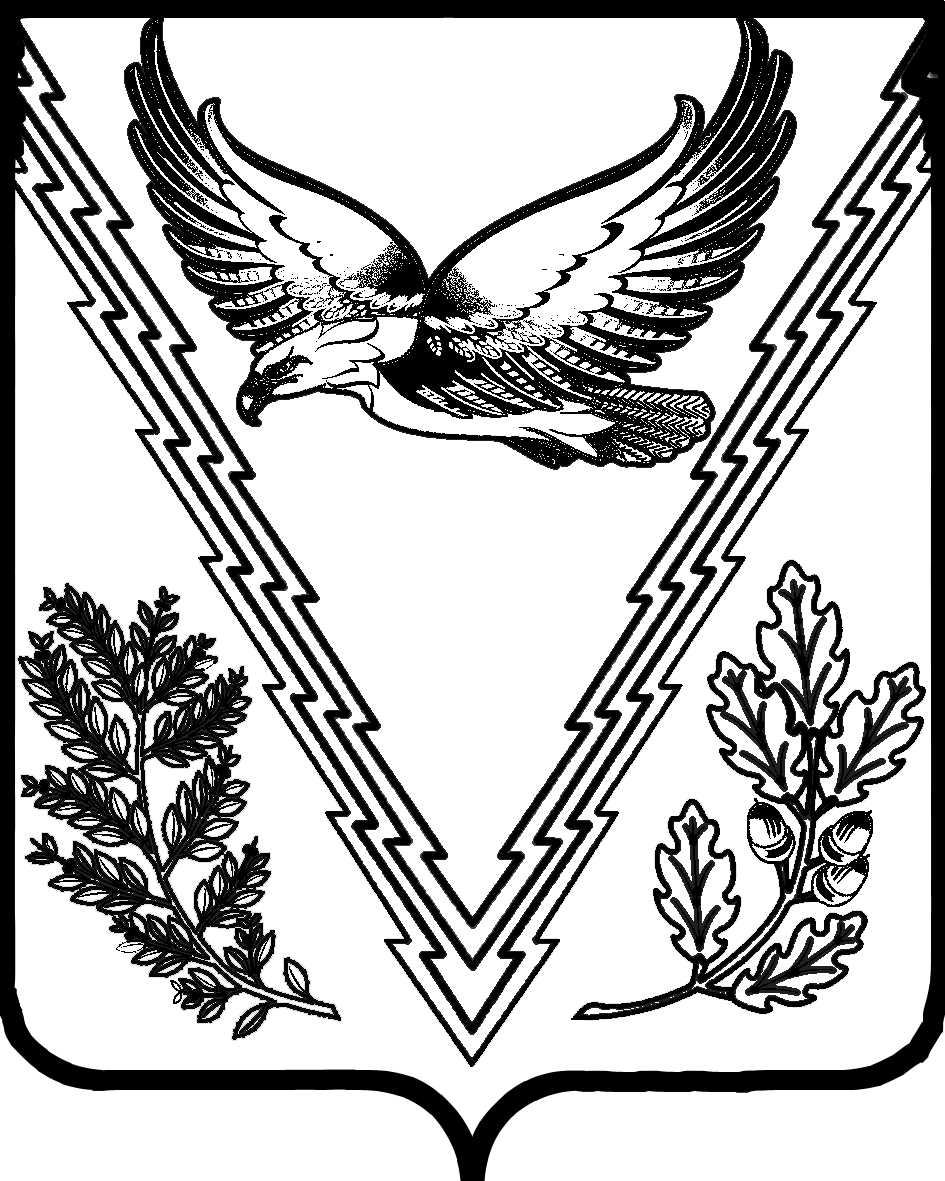 АДМИНИСТРАЦИЯ НЕФТЕГОРСКОГО ГОРОДСКОГО ПОСЕЛЕНИЯ АПШЕРОНСКОГО РАЙОНАПОСТАНОВЛЕНИЕот 29.11.2017                                                                    	                                   № 211пгт Нефтегорск Об утверждении муниципальной программы «Формирование современной городской среды Нефтегорского городского поселения Апшеронского района» на 2018 - 2022 годыВ соответствии с Паспортом приоритетного проекта «Формирование комфортной городской среды», утвержденным президиумом Совета при Президенте Российской Федерации по стратегическому развитию и приоритетным проектам (протокол от 21 ноября 2016 года № 10), руководствуясь постановлением Правительства Российской Федерации от 10 февраля 2017 года № 169 «Об утверждении правил предоставления и распределения субсидий из федерального бюджета бюджетам субъектам Российской Федерации на поддержку государственных программ субъектов Российской Федерации и муниципальных программ формирования современной городской среды», приказом Министерства строительства и жилищно-коммунального хозяйства Российской Федерации от 21 февраля 2017 года № 114/пр «Об утверждении методических рекомендаций по подготовке государственных (муниципальных) программ формирования современной городской среды в рамках реализации приоритетного национального проекта «Формирование комфортной городской среды» на 2017 год, приказом Министерства строительства и жилищно-коммунального хозяйства Российской Федерации от 13 апреля 2017 года № 711/пр «Об утверждении методических рекомендаций для подготовки правил благоустройства территорий поселений, городских  округов, внутригородских районов», заключением о результатах общественного обсуждения проекта Программы от 11 октября 2017 года, на основании Устава Нефтегорского городского поселения Апшеронского района п о с т а н о в л я ю:1. Утвердить муниципальную программу «Формирование современной городской среды Нефтегорского городского поселения Апшеронского района» на 2018-2022 годы (прилагается).2. Установить, что в ходе реализации программы «Формирование современной городской среды Нефтегорского городского поселения Апшеронского района» на 2018-2022 годы отдельные мероприятия могут уточняться, а финансирование мероприятий подлежит корректировке в объеме утвержденных расходов местного бюджета на очередной финансовый год. 3. Ведущему специалисту-архитектору администрации Нефтегорского городского поселения Апшеронского района (Каспарян) опубликовать настоящее постановление на официальном сайте администрации Нефтегорского городского поселения Апшеронского района в сети «Интернет».4. Контроль за исполнением настоящего постановления оставляю за собой.5. Постановление вступает в силу со дня его официального опубликования, но не ранее 01 января 2018 года.Глава Нефтегорского городского поселения Апшеронского района                                                    А.С.Варельджан